CITY OF LONG BEACH AGENDA BOARD OF ADJUSTMENT / PLANNING AND ZONING COMMISSION MINUTES March 14, 2018 6:30 PMMembers Present: Mike Pfeiffer, Gerald Rust and Ken Moe (Gerald Jensen by phone in).  Bill Rood was absent.Guests: See Attached list on last page.      Variance request to allow for 45 recreational vehicle campsites (max. allowed is 32) for a new             commercial planned unit development (RV resort).             i. Applicant: Dave Schroeder.             ii. Property Owner: DMZ Properties LLC.             iii. Partial Legal Description: Subd of Govt Lot 6, Part of Government Lots 1 and 6 as recorded on                      Doc#248145 and Doc#235791. Sections 10 and 11, Township 125, Range 38.            iv. Property Address: 23948 North Lakeshore Drive.             v. Parcel number(s): 24-0113-000, 24-0113-003 and 24-0069-000. Mark Jahner spoke about how the current ordinance addresses the density of dwellings within a given shore land tier. The applicant also stated they would not construct any building within tier 1 of Lake Minnewaska if granted the variance to allow 45 recreational vehicle campsites on the above referenced parcels.  The applicant also stated they would decrease the impervious surface on the lots as a result of the construction.  The DNR would like a full development plan and more detailed information before they would make any recommendations.  Several adjacent neighbors voiced concerns with the project siting concerns with the sewer line being too small to handle the volume and the City having to cover costs through taxes. They also voiced concerns over the effect having numerous campsites behind properties involving trespassing and would like to see a fence installed to block properties from both having to view the campground and keep people from accessing their respective properties.Overflow parking concerns were discussed for boat trailers and visitors to the site.5. Zoning Administrator's Report Hometown planning’s staff report recommendation is to table the action until a full development plan is presented with complete information regarding the site. Motion to adjourn by Ken 2nd by Mike. Motion CarriedMeeting Adjourn at 7:00 PM CSTBill Rood   Clerk/Treasurer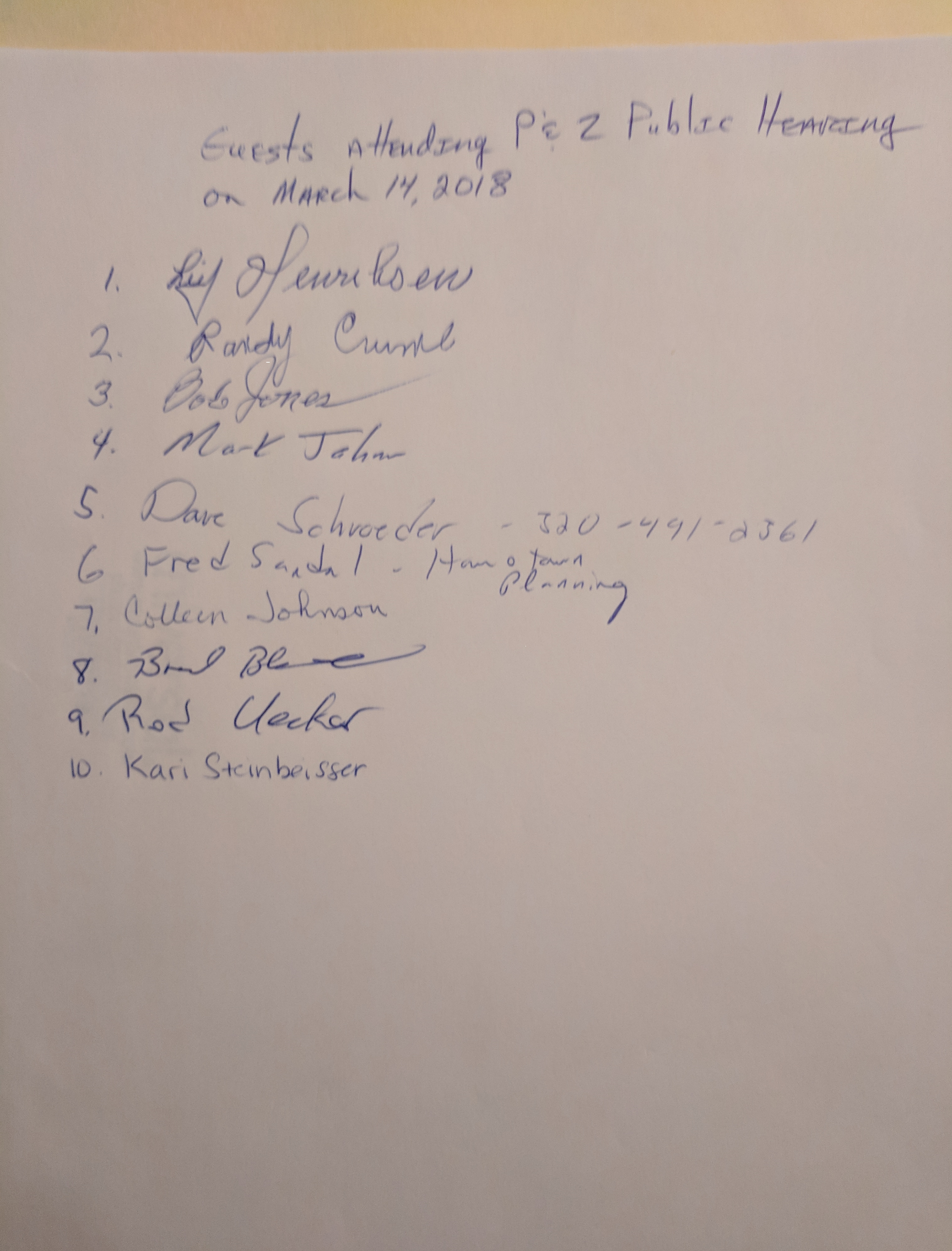 